MINUSIO7 ½-Zi.-Wohnung in 2-FMH mit GartenAn sehr zentraler, ruhiger, sonniger Lage………………………………..……………………………………………..…………..……………..…..……………..……..……….App. di 7 ½ locali in bifamigliare e giardinoIn posizione centrale, soleggiata e tranquilla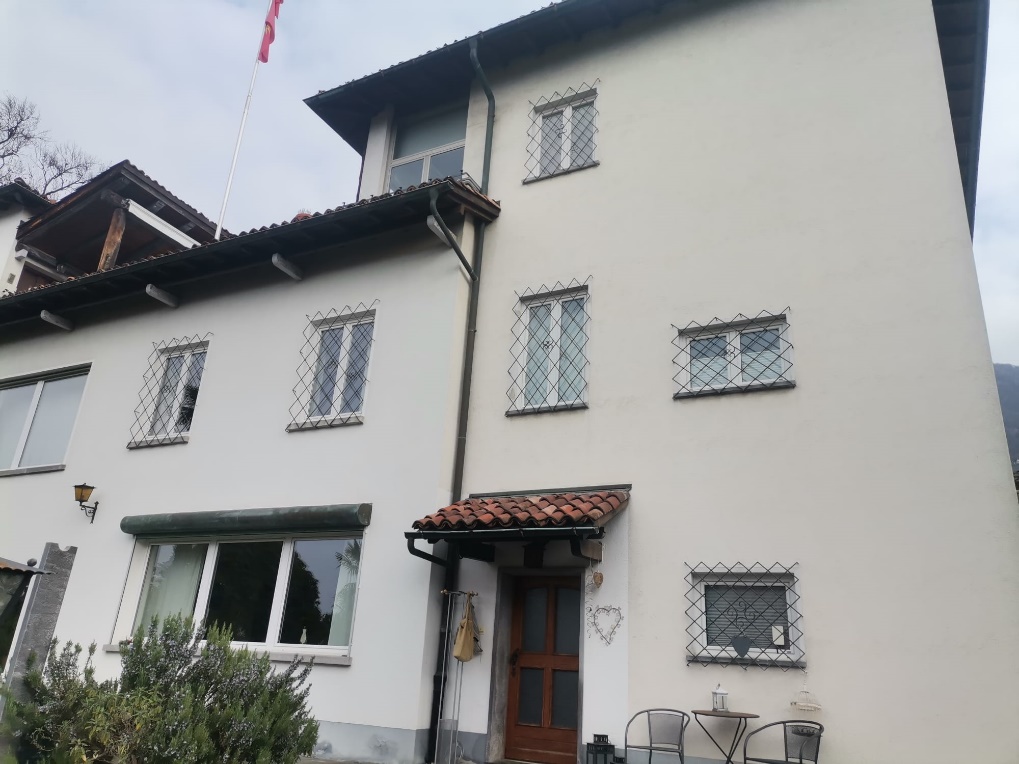                        4180/4415Fr. 1’180’000.--  Standort | Umgebung6600 Minusio, Vicolo Pontevecchio 6Region: LocarneseLage: central, sonnig und ruhigAussicht: über den GartenSchulen: Minusio		Einkaufsmöglichkeiten: MinusioÖffentliche Verkehrsmittel: 100 mEntfernung zur Autobahn: 1.5 kmEntfernung zur nächsten Stadt: 2.5 km  BeschreibungDiese prächtige Wohnung in einer Doppelhaushälfte mit 7 ½ - Zimmern und 2 Bädern befindet sich in Minusio im Vicolo Pontevecchio 6, einer Gemeinde, die zum Bezirk Locarno gehört.Die Wohnung befindet sich in einem ausgezeichneten Unterhaltszustand, die letzten Eingriffe gehen auf das Jahr 2011 zurück. Dabei wurde die Heizung neu erstellt. Das Gebäude wurde ursprünglich im 1961 erstellt.Das Objekt erstreckt sich über 2 Etagen und setzt sich wie folgt zusammen: Erdgeschoss Eingangshalle und Korridor, Wohnzimmer, Küche, Esszimmer, Bad, Speisekammer, Keller, Waschküche, Hauswirtschaftsraum und Technikraum.Im ersten Stock befinden sich 2 Schlafzimmer, ein Doppelschlafzimmer, ein Arbeitszimmer und ein Badezimmer.Ein schöner Garten von ca. 1000 m2 mit Terrasse und Steinpergola und ein überdachter Parkplatz vervollständigen das Anwesen.Alle Dienstleistungen und Geschäftslokale sind vom Haus aus zu Fuss erreichbar. Minusio liegt am Ufer des Lago Maggiore, in der Nähe der Stadt Locarno. Es ist bekannt für seine natürliche Schönheit, mit seinen Stränden am See und den grünen Landschaften umliegenden Landschaften. Touristen und Einheimische, besuchen Minusio, um die Sonne zu genießen, am Seeufer spazieren zu gehen spazieren zu gehen, Wassersport zu treiben und die Aussicht auf die umliegenden Berge zu geniessen.Die Liegenschaft ist mit dem Auto gut erreichbar. Ein gedeckter Parkplatz ist im Verkaufspreis eingeschlossen. Die Fahrt zur Autobahn A2 in Bellinzona-Süd dauert 20 Minuten. Es gbit viele Einkaufsmöglichkeiten in nächster Nähe.……………………………………………………………………………………………………  Highlights                 Zentrale, ruhige und sonnige LageEigener, grosser GartenGuter BauzustandNähe zu OeV und Einkaufsmöglichkeiten Ubiciazione6600 Minusio, Vicolo Pontevecchio 6Regione: LocarnesePosizione: centrale soleggiata e tranquillaVista: sul giardinoScuole: Minusio		Possibilità d’acquisti: MinusioMezzi pubblici: 100 mDistanza autostrada: 1,5 km      Distanza città successiva: 2,5 km  Descrizione dell’immobileQuesto splendido appartamento in villa bifamiliare di 7 ½ locali e 2 bagni si trova a Minusio in vicolo Pontevecchio 6, comune che fa parte del distretto di Locarno.L’appartamento si presenta in ottimo stato manutentivo gli ultimi interventi risalgono al 2011. Hanno fatto una nuova caldaia. Lo stabile è del 1961.L’oggetto si sviluppa su 2 piani ed è così composto: piano terra da ingresso in atrio e corridoio, salotto, soggiorno, cucina, sala pranzo, bagno, dispensa, cantina, lavanderia, ripostiglio e locale tecnico. Piano primo composto da 2 camere, una camera matrimoniale, uno studio ed un bagno.Completano un bellissimo giardino di circa 1000 m2 con terrazza e pergolato in pietra ed un posteggio al coperto.A pochi passi dell’abitazione ci sono tutti i servizi e locali commerciali. Minusio si trova sulle rive del Lago Maggiore, nelle vicinanze della città di Locarno. È conosciuta per la sua bellezza naturale, con le sue spiagge sul lago e i suoi verdi  paesaggi circostanti. Molte persone visitano Minusio per godersi il sole, fare passeggiate lungo il lungolago, praticare sport acquatici e godersi la vista sulle montagne circostanti.La casa è facile da raggiungere. Un posto macchine coperto è incluso. L’autostrada A2 a Bellinzona-Sud è raggiungibile in 20 minuti. Vicino sono alcuni negozi come Migros, Coop e Denner.……………………………………………………………………………………………………….  Highlights        posizione molto soleggiata e tranquillagrande giardino privatoottima posizioneottimo stato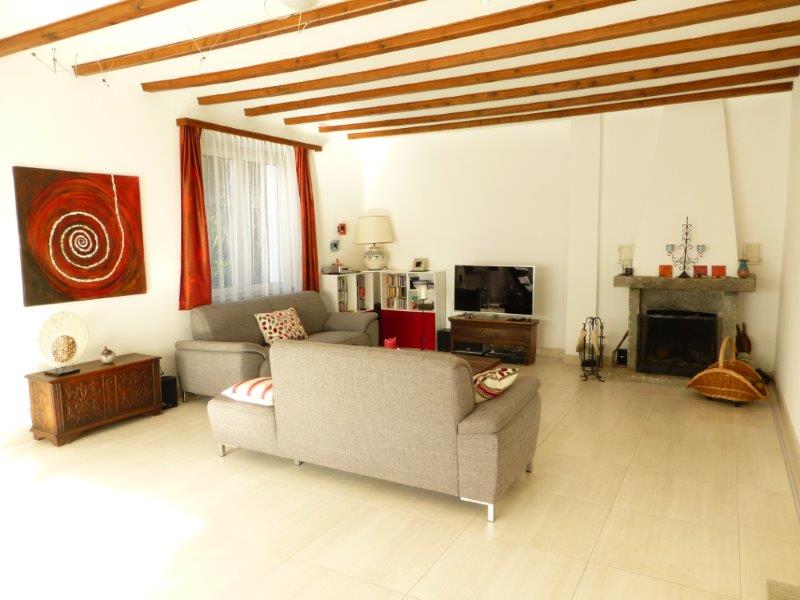                                              Wohnbereich / soggiorno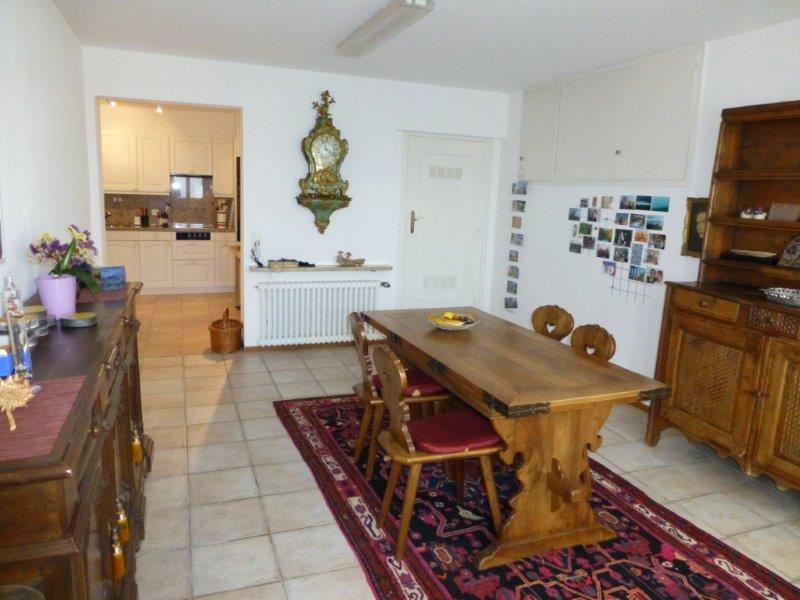                                                    Essbereich / pranzo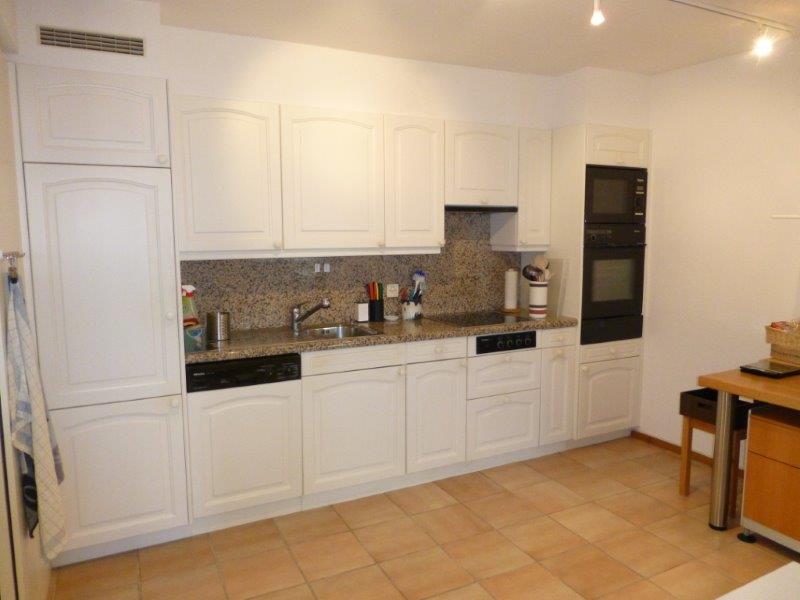                                                       Küche / cucina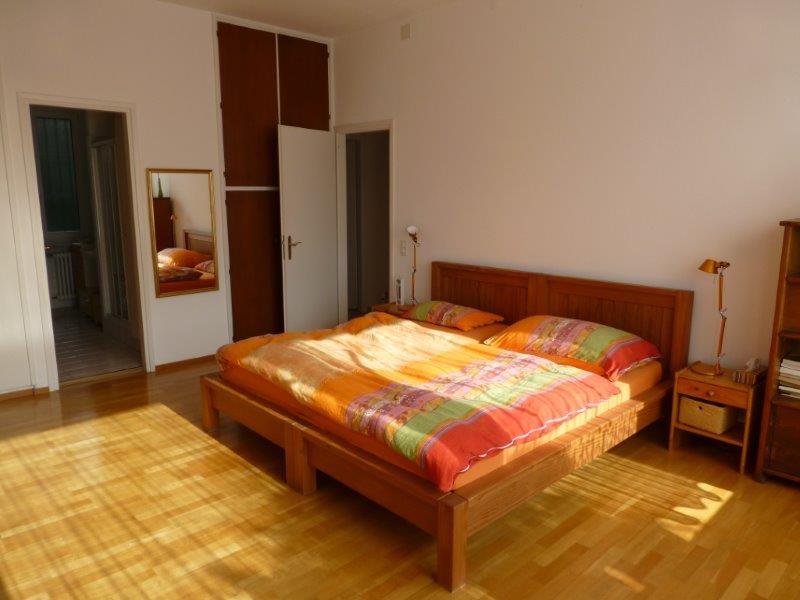                                               Zimmer 1. OG / camera P1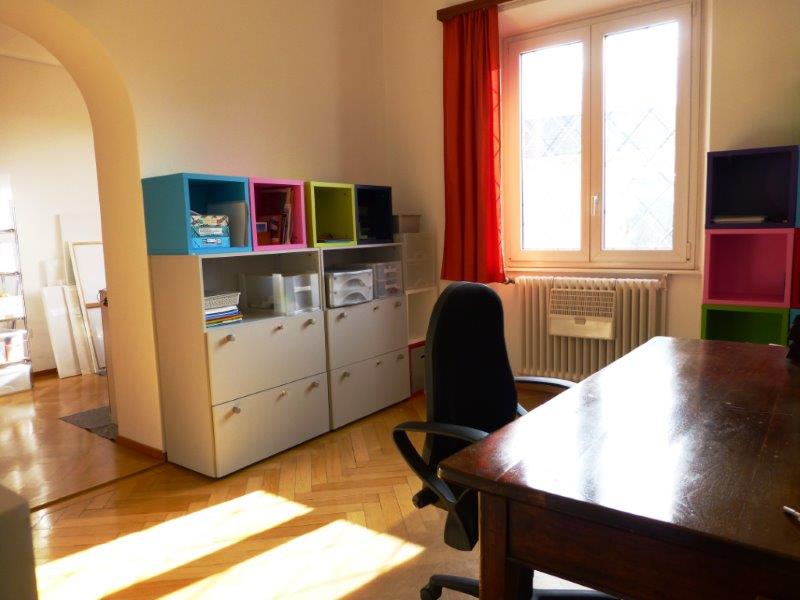                                                   Zimmer 1. OG / camera P1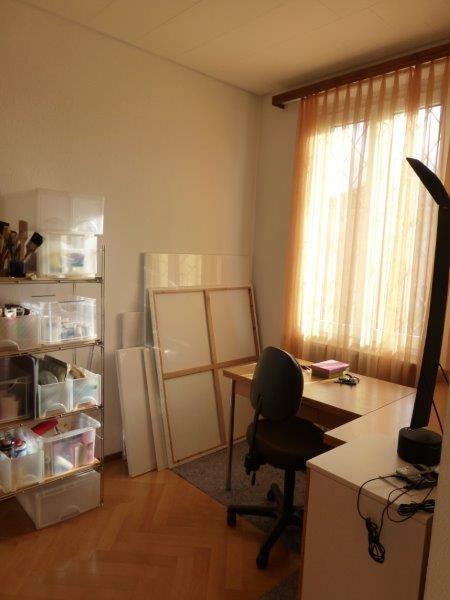                                                Zimmer 1. OG / camera P1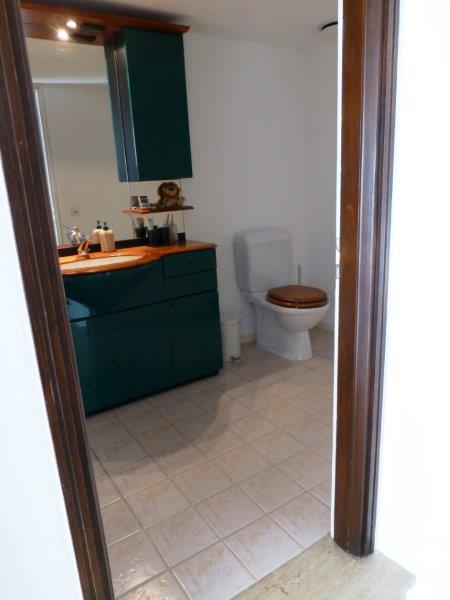                                                         WC EG / WC PT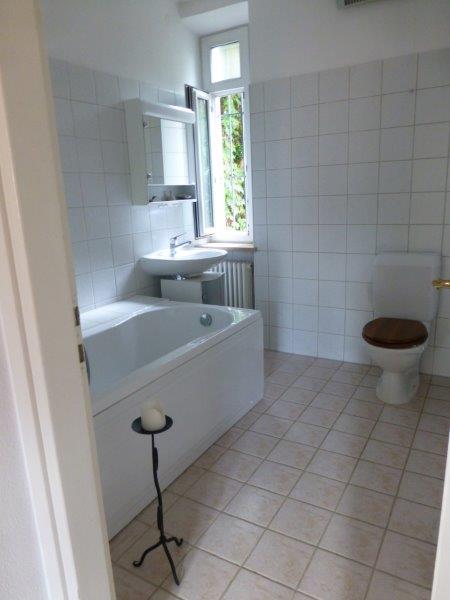                        WC und Badewanne 1. OG / WC e vasca da bagno P1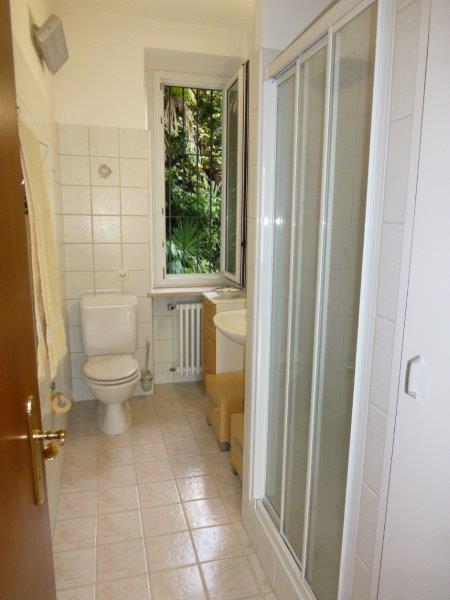                                  WC und Dusche 1. OG / WC e doccia P1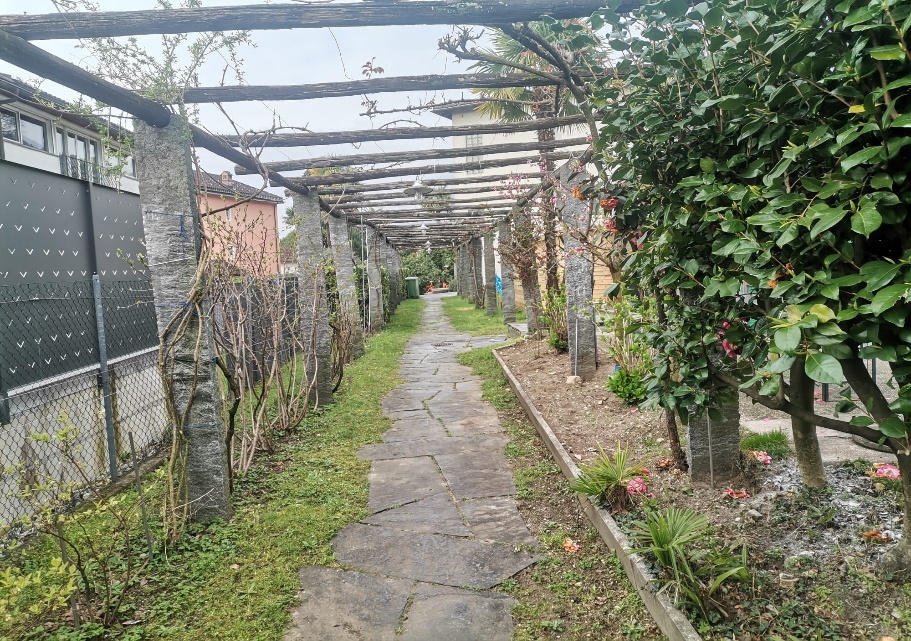                                                        Pergola / pergolata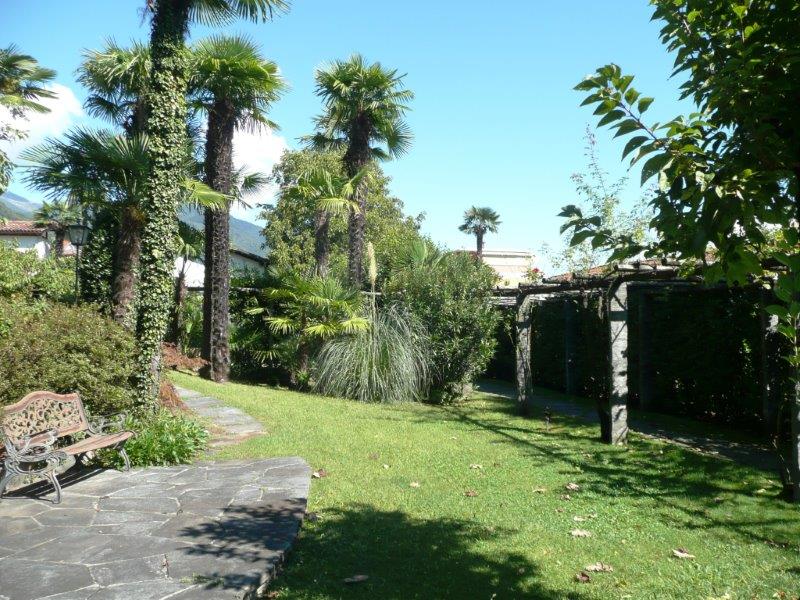                                                           Garten / giardino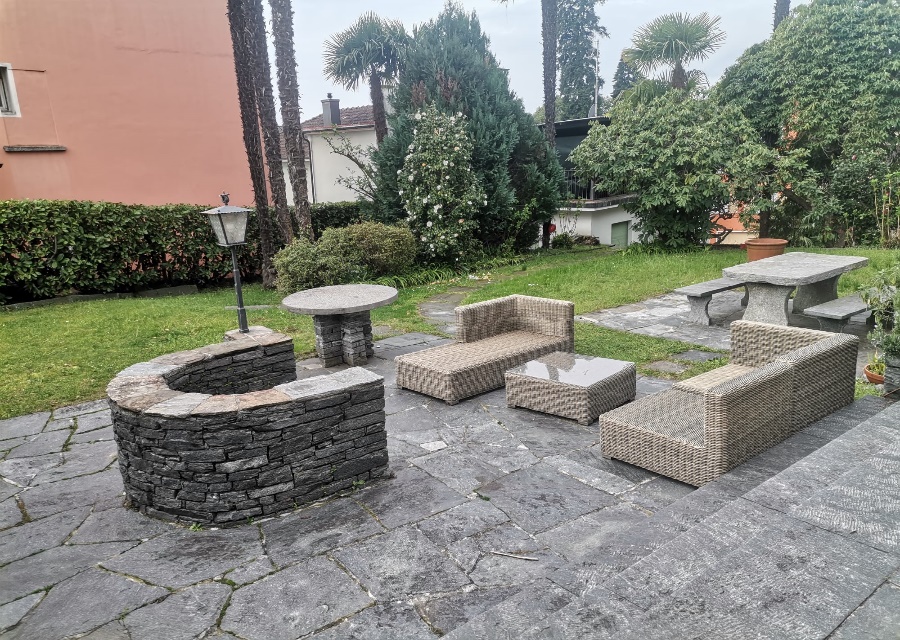                                                         Terrasse / terrazza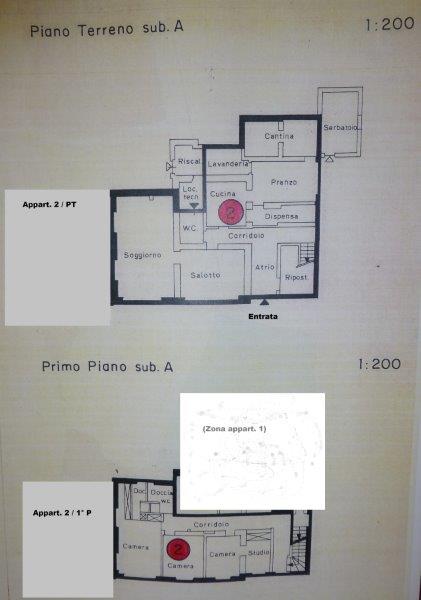                                                      Planimetrie / planimetria                                                         Parzelle / parcella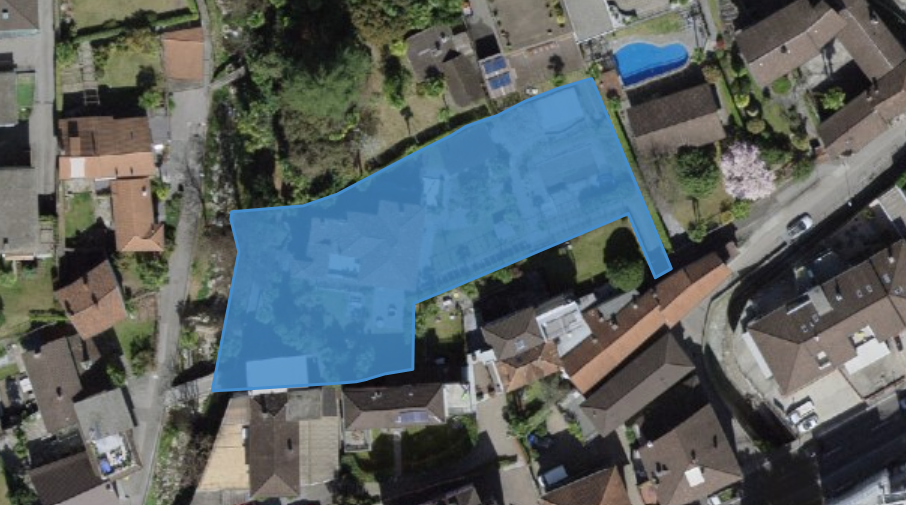 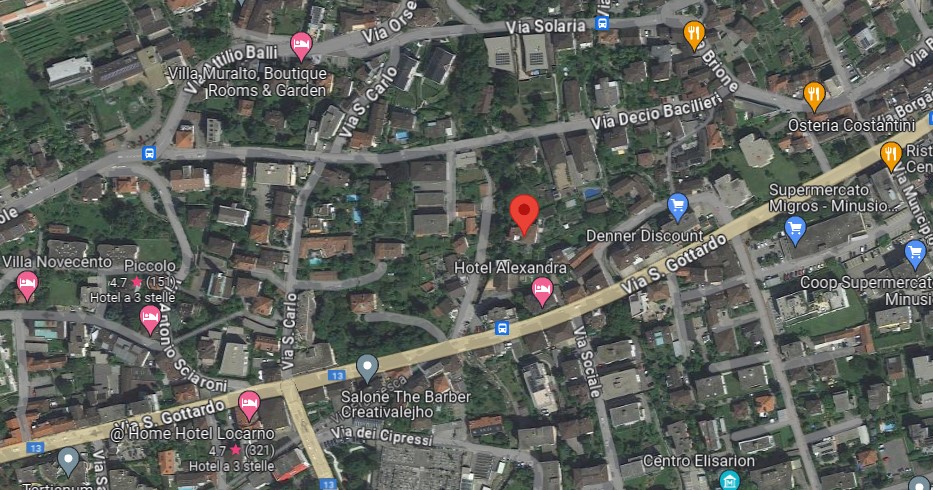                                                        Lage / posizione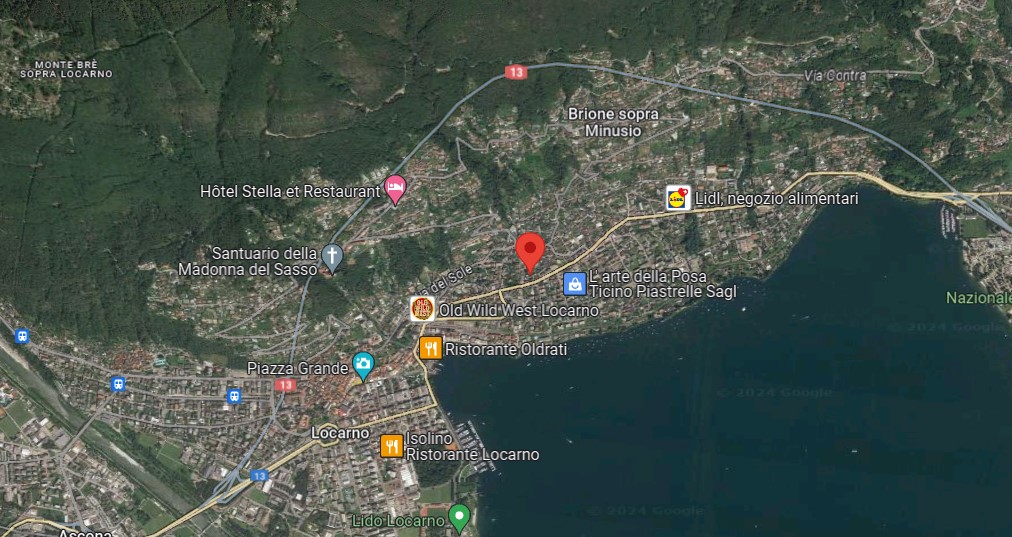                                                             Lage / posizione      TICINO | MINUSIO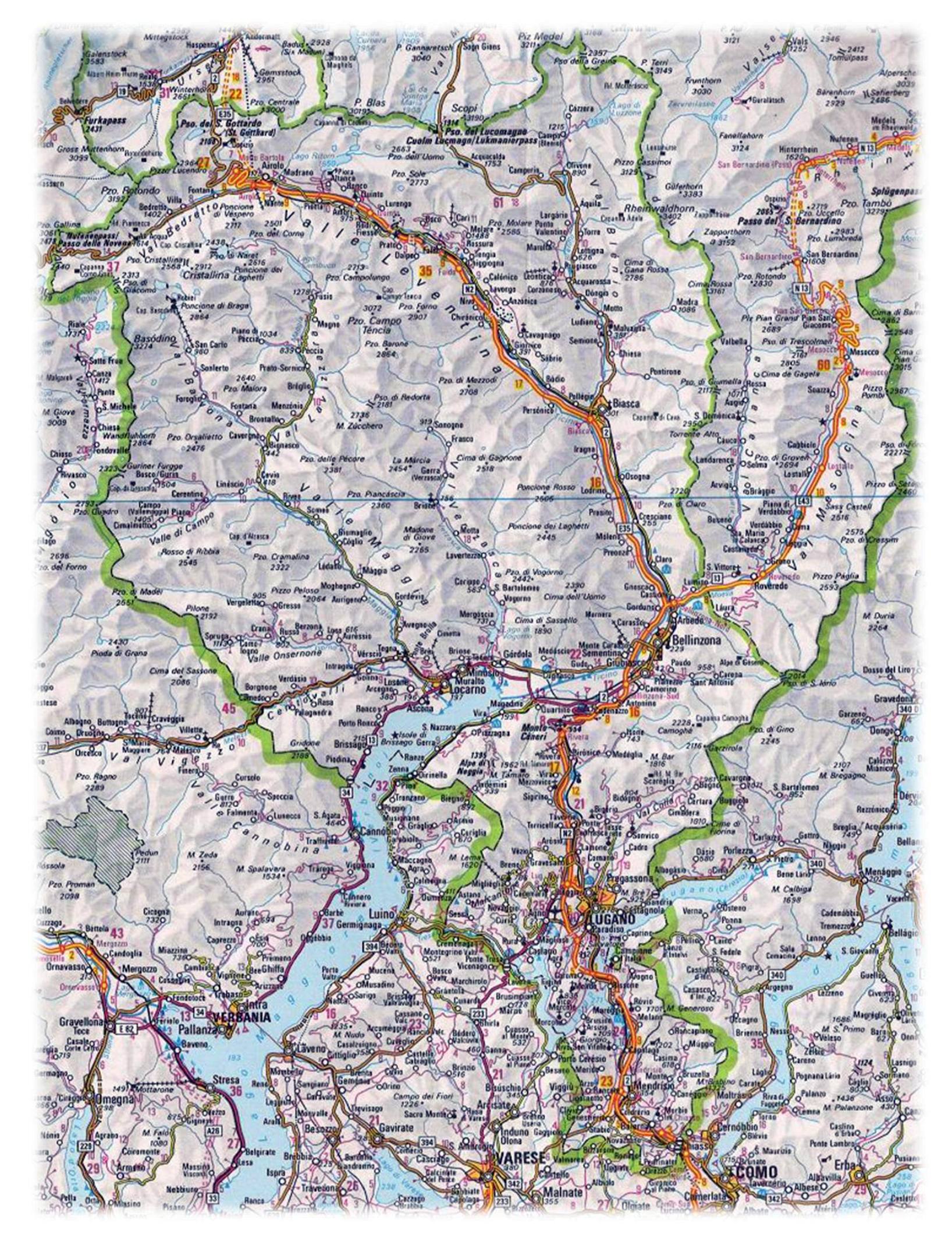 